Purpose of this Equipment:  To provide stores with the ability to power wash carts, walls, sidewalks and other equipment that requires pressurized cleaning.Federal Supply Class:  4940General Operating Specifications:Dimensions: Dimensional sizes, such as width, depth, and height are not critical to this equipment.Salient Characteristics that shall be provided:Adjustable operating pressure with a minimum of 1000 PSIMinimum 30 feet of high pressure hoseElectrically powered pump motorTriggered spray wandMinimum 1HP electric motorIntegral ground fault circuit interrupt (GFCI)Minimum of one chemical dispenser / injector (inline or suction)Pump handles water and solutions at temperatures up to 160 degrees FahrenheitWheeled, portable model   Industry Standards / Requirement(s):Industry Standards: Underwriters Laboratory (UL) listed, or equivalent and CETL approved to UL 1776 standards. Conformité Européene (CE) is not acceptable for a standard.Warranty period shall be for (1) year from date of delivery against defective material and workmanship and shall include parts, service and labor. Information Technology Requirements:  N / AColor Requirement(s):  N / AElectrical Requirements:_____ Standard U.S.A. electrical specifications:  120 volts, 60 Hertz, 1 phase.Minimum 20 foot cord with a NEMA Standard plug, or a manufacturer’s equivalent to comply with the equipment plug in requirements.Average amp draw not to exceed 15 amps. NOTE: the operating range for 120 volts is 110 to 120 volts; the operating range for 220 volts is 208 to 230 volts.  Standard Contractor Requirements:Must be shipped ready to plug in, and useInformation to be provided by the Contractor to the commissary at the time of delivery:Point of Contact for ServiceInstallation and Operating InstructionsParts ListMaintenance Sustainability Requirements: Continued parts support is required for the projected life cycle of the equipment plus 5 years.Special Coordinating / Safety Instructions:  N / ASTORE ORDER REQUESTSTORE NAME: __________________________    DODAAC: ____________________QUANTITY: _______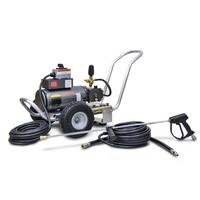 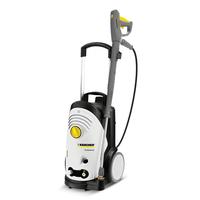 